									         V Brně dne 7. února 2022Pozvánka na zasedání Vědecké rady Ekonomicko-správní fakultyVážené členky, vážení členové Vědecké rady Ekonomicko-správní fakulty,dovoluji si Vás pozvat na jednání vědecké rady, které se uskuteční v pondělí 21. 2. 2022 od 10:00 hodin on-line formou prostřednictvím videokonference v MS Teams.Program zasedání:Návrh vzniku nového studijního programu Public Administration (Administration publique)Návrh na rozšíření studijního programu Veřejná ekonomika a správaNávrh na rozšíření studijního programu Public Finance and Economics   Návrh na jmenování nových garantů studijních programů Návrh na jmenování habilitační komise pro řízení Ing. Štěpána Mikuly, Ph.D., v oboru Ekonomie Návrh na jmenování školitele DSP a školitelů pro konkrétního studenta a konkrétní téma disertační práceNávrh na jmenování členů do komisí pro státní závěrečné zkouškyNávrh na udělení čestného doktorátu MU prof. Ch. A. NashoviPředpokládaný konec jednání je ve 12:00 hod. Prosím členy vědecké rady, aby se omlouvali jen ve zcela výjimečných případech.Děkuji Vám za spolupráci.S pozdravemprof. Mgr. Jiří Špalek, Ph.D., v.r.předseda Vědecké rady Ekonomicko-správní fakulty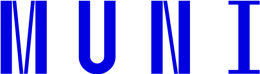 